УПРАВЛЕНИЕ ОБРАЗОВАНИЯ АДМИНИСТРАЦИИ МУНИЦИПАЛЬНОГО РАЙОНА «АЛЕКСЕЕВСКИЙ РАЙОН И ГОРОД АЛЕКСЕЕВКА» БЕЛГОРОДСКОЙ ОБЛАСТИПРИКАЗот«09»   августа  2016 г. №608О работе   Консультационныхцентров в дошкольных образовательных организациях  Алексеевского района в 2016 – 2017 учебном годуНа основании приказа департамента образования Белгородской области  № 3156 от 13.12.2013г.  «Об утверждении примерного положения о Консультационном центре» приказываю:1. Продолжить функционирование    Консультационных центров предоставления методической, психолого – педагогической, диагностической и консультативной помощи родителям (законным представителям) несовершеннолетних обучающихся, обеспечивающим получение  детьми дошкольного образования в форме семейного образованияна базе:- муниципального дошкольного образовательного учреждения детский сад комбинированного вида № 2 г. Алексеевки Белгородской области;- муниципального дошкольного образовательного учреждения «Детский сад комбинированного вида № 8  г. Алексеевка Белгородской области»;-  муниципального дошкольного образовательного учреждения «Детский сад комбинированного вида № 9  г. Алексеевка Белгородской области»;-  муниципального дошкольного образовательного учреждения центр развития ребенка – детский сад № 10  г. Алексеевки Белгородской области;- муниципального автономного дошкольного образовательного учреждения «Детский сад комбинированного вида № 11  г. Алексеевка Белгородской области»;- муниципального дошкольного образовательного учреждения детский сад комбинированного вида № 12  г. Алексеевки Белгородской области;- муниципального дошкольного образовательного учреждения детский сад комбинированного вида № 13 г. Алексеевки Белгородской области;- муниципального автономного дошкольного образовательного учреждения «Детский сад комбинированного вида № 17  г. Алексеевка Белгородской области».2. Создать на базе муниципального бюджетного дошкольного образовательного учреждения «Детский сад комбинированного вида № 3  г. Алексеевка Белгородской области» Консультационныйцентр предоставления методической, психолого – педагогической, диагностической и консультативной помощи родителям (законным представителям) несовершеннолетних обучающихся, обеспечивающим получение  детьми дошкольного образования в форме семейного образования;2.     Утвердить руководителей   Консультационныхцентров:- Дубина Оксану Ивановну, педагога – психолога муниципального дошкольного образовательного учреждения детский сад комбинированного вида № 2 г. Алексеевки Белгородской области;- Шконда Светлану Сергеевну, учителя – логопеда муниципального бюджетного дошкольного образовательного учреждения «Детский сад комбинированного вида № 3  г. Алексеевка Белгородской области»;- Кузнецову Наталью Яковлевну, учителя - логопеда муниципального дошкольного образовательного учреждения «Детский сад комбинированного вида № 8  г. Алексеевка Белгородской области»;- Гапееву Ольгу Анатольевну, педагога - психолога муниципального дошкольного образовательного учреждения «Детский сад комбинированного вида № 9  г. Алексеевка Белгородской области»;- Берестовую Светлану Васильевну, педагога – психолога муниципального дошкольного образовательного учреждения центр развития ребенка – детский сад № 10 г. Алексеевки Белгородской области; - Глазунову Ольгу Ивановну, педагога – педагога- психолога муниципального автономного дошкольного образовательного учреждения «Детский сад комбинированного вида № 11  г. Алексеевка Белгородской области»;- Огневу Елену Владимировну, учителя – логопеда муниципального дошкольного образовательного учреждения детский сад комбинированного вида № 12 г. Алексеевки Белгородской области;- Штень Марину Алексеевну, педагога – психолога муниципального дошкольного образовательного учреждения детский сад комбинированного вида № 13 г. Алексеевки Белгородской области;- Гончарову Инну Ивановну, педагога - психолога  муниципального автономного дошкольного образовательного учреждения «Детский сад комбинированного вида № 17  г. Алексеевка Белгородской области».3.   Контроль за исполнением данного приказа возложить на начальника отдела дошкольного образования управления образования  администрации Алексеевского   района Жукову Е.М.Заместитель начальника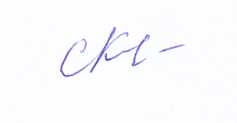 управления образования администрацииАлексеевского района   С.В. Козьменкоознакомлена:                                                                             Е.М.Жукова                     